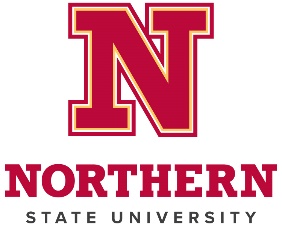 Northern State University
Aberdeen, SDHistory 152 United States History IIN-Number  Spring 2024Instructor Information Instructor Name:  Email: Phone:  Office Location: Course InformationLocation: Mitchell High School – Room 206Start Date: End Date: 	Meeting time: MWF 9:54-11:28Credit hours: Three (3)	Course/Catalog Description: Additional Course Description: This three (3) credit hour course surveys the development of the United States from 1877 to the present day. More specifically, it covers the rise of the United States as an imperial power and then as a world power in the twentieth century. As we cover the Progressive and Prohibition Era, it will focus on the transformation of the United States into a superpower during the last half of the twentieth century. We will finish the semester by covering the challenges the country has experienced in the early years of the 21st century.Course Prerequisites:  Required Textbooks and Materials: Students are required to have a large three-ring binder for this course.Supplemental Text:Kennedy, David M., & Bailey, Thomas A., The American Spirit, Vol. 2, 12th ed., Houghton Mifflin, ISBN: 0-618-12217-6Stacy, Jason, &  Heller, Stephen, Documenting United States History, Bedford’s/St. Martin’s, ISBN: 978-1-4576-2012-6Technical Requirements: Response Time Expectations from InstructorE-mail Response Times: Grading Response Times: Course Goals and Objectives The objectives for this course are:Instructional MethodsAttendance PolicyAcademic Integrity StatementCheating and other forms of academic dishonesty and misconduct run contrary to the purposes of higher education and will not be tolerated.  Academic dishonesty includes, but is not limited to, plagiarism, copying answers or work done by another student (either on an exam or an assignment), allowing another student to copy from you, and using unauthorized materials during an exam. Anyone who represents themselves as the author of another person’s ideas and/or language commits academic dishonesty, and more particularly, plagiarism. THIS INCLUDES LANGUAGE/TEXT GENERATED BY AI (Artificial Intelligence), such as, but not limited to, ChatGPT. Thus, if you submit work, in part or in whole, that is not written by you, whether borrowed, bought, stolen, or generated by another person or entity, you may receive a zero (not an F) for the assignment and face further disciplinary action, including immediate failure of the course. This applies to ALL work for the course, including written exercises as well as essays. To avoid charges of plagiarism, ask for help when you need it, but be sure that the work you submit for a grade represents your effort and learning and not someone else’s. Northern State University's policy and procedures on cheating and academic dishonesty as outlined in the Northern State University Student Handbook apply to this course.  The consequences for cheating and academic dishonesty in this class include receiving no or reduced credit for the assignment and failing the course.  Students may also fail the course after receiving failing or reduced grades for affected assignments.See:  SDBOR policy or  the NSU_Student_Handbook_2023-2024 (northern.edu)Assignments and EvaluationA unit test will be given approximately every two to three weeks depending on school schedule and the length of the unit. You will be given a semester grade for your college credit that will be part of your college transcript forever. There will be a comprehensive final exam that will be administered during the regular semester testing schedule in May 2024.The readings assigned to you throughout the semester will consist of primary source documents. I reserve the right to add additional documents, readings or writing assignments.Exams:All unit exams will be comprised of multiple choice questions (most made by the textbook company, and a few made by me) with five choices. In addition, each unit test may have a political cartoon and/or a short answer questions from the unit being assessed.Document-Based Essay:Besides short answer essay questions on unit tests, you will be required to write one complete document-based (DBQ) essay and two partial essays during this semester class. The essay questions will be determined as we progress through the semester. Grading CriteriaBreakdown of Grading Criteria:Your grade will be based on the following percentage breakdown for the semester:1) 10 primary source packets, totaling at least 70 primary sources, worth approximately 70 to 100 points each packet (800 to 1,000 points)2) 5 unit tests at approximately 80 points each (500 points)3) 3 essays, two partial and one complete document-based essay, and other written work, including short answer essay paragraphs, identification terms, and participation in two Socratic seminar discussions (200 to 400 points)Grading Scale:The following grading scale will be utilized.  Final course grade at the end of the semester will appear on a NSU transcript.A =  100 – 90	B =   89 – 80	C =   79 – 70	D =   69 – 60	F =   59 -   ↓Americans with Disabilities Act (ADA) Statement Northern State University strives to ensure that physical resources, as well as information and communication technologies, are accessible to users in order to provide equal access to all. If you encounter any accessibility issues, you are encouraged to immediately contact the instructor of the course and the Student Accessibility Services (contact information below), who will work to resolve the issue as quickly as possible.Kelly Weismantel, Assistant Director of Student Accessibility Services
Student Center Room 240 – 2nd Floor
Phone 605-626-3007
Fax 605-626-3399
Email: Kelly.weismantel@northern.eduDiversity Statement Northern State University strives to build an academic community of people from diverse backgrounds and experiences who are committed to sharing diverse ideas in a mutually respectful environment. We value open discourse and consideration of multiple perspectives on issues of regional, national, and international importance, in which individuals are free to express their points of view. Our goal is a diverse learning community with equal opportunity for all. Freedom in Learning Under Board of Regents and University policy student academic performance may be evaluated solely on an academic basis, not on opinions or conduct in matters unrelated to academic standards. Students should be free to take reasoned exception to the data or views offered in any course of study and to reserve judgment about matters of opinion, but they are responsible for learning the content of any course of study for which they are enrolled. Students who believe that an academic evaluation reflects prejudiced or capricious consideration of student opinions or conduct unrelated to academic standards should contact the academic dean administratively in charge of the class to initiate a review of the evaluation.Academic FreedomThe freedom of faculty to teach the knowledge encompassed by their academic disciplines is vital to successful education and thus must be defended. Under Board of Regents Policy 1:11, “Academic freedom in its teaching aspect is fundamental for the protection of the rights of the teacher in teaching and of students to freedom in learning. It includes the freedom to perform one's professional duties and to present differing and sometimes controversial points of view, free from reprisal.”Academic Success Support As your instructor, I am personally committed to supporting your academic success in this course. For that reason, if you demonstrate any academic performance or behavioral problems which may impede your success, I will personally discuss and attempt to resolve the issue with you.Tentative Course Schedule The tentative schedule for this course is outlined below. Please note the instructor reserves the right to modify the schedule at any time.DATECHAPTERCONTENTJan. 3-19, 2024Unit 1 Jim Crow,The Progressive Era & World War IBrinkley, Chapters 20-21People & Events Mentioned:Muckrakers, the Social Gospel, Women & Reform, Sources of Progressive Reform, Teddy Roosevelt & the Square Deal, TR versus Taft,  Woodrow Wilson & the New Freedom, the Great War & American Society, the Fourteen Points, and the Paris Peace ConferencePrimary Sources to be Considered:Upton Sinclair Exposes the Meat Packers (1906) Kennedy & BaileyTheodore Roosevelt Roasts Muckrakers (1906) Kennedy & BaileyChild Labor in the Coal Mines (1906) Kennedy & BaileyThe Triangle Shirtwaist Fire Claims 146 Lives (1911) Kennedy & BaileySenator Robert Owen Supports Women (1910)Kennedy & BaileyRepresentative Claude Kitchin Assails the War Resolution (1917) Kennedy & BaileyZechariah Chafee Upholds Free Speech (1919) Kennedy & BaileyGeorge Creel Spreads Fear Propaganda (c.1919) Kennedy & BaileyA” Doughboy” Describes the Fighting Front (1918) Kennedy & BaileyLodge Blames Wilson (1919) Kennedy & BaileyJan. 22-Jan 31, 2024Unit 2The 1920’s, The Great Depression & The New DealBrinkley, Chapters 22-24People & Events Mentioned:The 1920’s, Prohibition, Nativism & the Klan, Harding, Coolidge, Hoover,   the Harlem Renaissance, The Great Crash, The New Deal, American People & Culture during the DepressionPrimary Sources to be Considered:Walter Lippmann Pleads for Sacco & Vanzetti (1927) Kennedy & BaileyFiorello La Guardia Pillories Prohibition (1926) Kennedy & BaileyRumbles of Revolution (1932) Kennedy & BaileyHoover Clashes with FDR: On Balancing the Budget (1932) Kennedy & BaileyA Salesman Goes on Relief (1930’s) Kennedy & BaileyA Daughter of the Plains Struggles with Dust Storms (1934) Kennedy & BaileyA Boy in Chicago Writes to President Roosevelt (1936) Kennedy & BaileySenator Huey P. Long Wants Every man to Be a King (1934) Kennedy & BaileyFather Coughlin Demands “Social Justice” (1934-35) Kennedy & BaileyNorman Thomas Proposes Socialism (1934) Kennedy & BaileyDr. Francis E. Townsend Promotes Old-Age Pensions (1933) Kennedy & BaileyHarold Ickes Defends His Chief (1937) Kennedy & BaileyDorothy Thompson Dissents (1937) Kennedy & BaileyRepublicans Roast Roosevelt (1940) Kennedy & BaileyFeb. 1-22, 2024Unit 3World War II & the Beginning of the Cold WarBrinkley, Chapter 26 & 27People & Events Mentioned:Pearl Harbor, A War on Two Fronts, Americans during World War II, Japanese Re-location, Manhattan Project, Defeat of the Axis Powers, Sources of Soviet & American Tensions, Containment, the Marshall Plan, NATO, the Fair Deal, the Red Scare, McCarthyism, & the Korean WarPrimary Sources to be Considered:Two Views of Isolationism (1936, 1938) Kennedy & BaileyCharles Lindbergh Argues for Isolation (1941) Kennedy & BaileyFraming the Atlantic Charter (1941) Kennedy & BaileyThe Chicago Tribune is Outraged (1941) Kennedy & BaileyFDR Proclaims Shoot-at-Sight (1941) Kennedy & BaileyCordell Hull Justifies His Stand (1948) Kennedy & BaileyA Japanese-American is Convicted (1943)Kennedy & BaileyA Woman Remembers the World War II (1984)Kennedy & BaileyStalin Resents the Delay of the Second Front (1943)Kennedy & BaileyCordell Hull Opposes Unconditional Surrender (1948)Kennedy & BaileyJapan’s Horrified Reaction at the Bomb (1945)Kennedy & BaileyGeorge Kennan Proposes Containment (1946)Kennedy & BaileyThe Chicago Tribune Dissents (1947)Kennedy & BaileySenator Joseph McCarthy Blasts “Traitors” (1952)Kennedy & BaileySenator Tom Connally Writes Off Korea (1950)Kennedy & BaileyNSC-68 Offers a Blueprint for the Cold War (1950)Kennedy & BaileyMacArthur Calls for Victory (1951)Kennedy & BaileyTruman Looks Beyond Victory (1951)Kennedy & BaileySecretary John Foster Dulles Warns of Massive Retaliation (1954)Kennedy & BaileyFeb. 23-Mar. 8, 2024Unit 4The Civil Rights EraBrinkley, Chapters 27 & 28People & Events Mentioned:The Brown Decision, Little Rock Nine, Montgomery Bus Boycott, March on Washington, CORE,  SCLC, SNCC, The Sit-in Movement, “Children’s March,” Selma to Montgomery March, MLK, Malcolm X, NOW, Equal Rights Amendment, Phyllis Schlafly, and Betty FriedanPrimary Sources to be Considered:The Supreme Court Rejects Segregation (1954)Kennedy & BaileyEisenhower Sends in Federal Troops (1957)Kennedy & BaileyA Black Newspaper Praises Courage (1958)Kennedy & BaileyLBJ Declares War on Poverty (1964) Kennedy & BaileyWar on the Antipoverty War (1964) Kennedy & BaileyStudents Sit in for Equality (1960) Kennedy & BaileyRiders for Freedom (1961) Kennedy & Kennedy & BaileyMLK Writes from a Birmingham Jail (1963) Kennedy & BaileyLBJ Supports Civil Rights (1965) Kennedy Kennedy & BaileyThe National Organization for Women Proclaims the Rebirth of Feminism (1966)Kennedy & BaileyPhyllis Schlafly Upholds Traditional Gender Roles (1977)Kennedy & BaileyMar. 11-Apr. 5, 2024Unit 5The Cold War & VietnamBrinkley, Chapter 28 & 29People & Events Mentioned:JFK, LBJ, Fidel Castro, Nikita Khrushchev, Bay of Pigs, Cuban Missile Crisis,  the Quagmire of Vietnam, Robert McNamara, William Westmoreland, Ho Chi Minh, Tet Offensive, Teach-ins, and VietnamizationPrimary Sources to be Considered:JFK Proclaims a “Quarantine” (1962) Kennedy & BaileyThe Joint Chiefs of Staff Propose a Wider War (1964) Kennedy & BaileyLBJ Asserts His War Aims (1965) Kennedy & BaileyThe British Prime Minister Criticizes U.S. Bombing (1965) Kennedy & BaileyLetters Home: A Soldiers War (1966) Kennedy & BaileyStudents for a Democratic Society Issues a Manifesto (1962) Kennedy & BaileyThe Young Americans for Freedom Make a Statement (1960)Kennedy & BaileyA War Protester Decides to Resist the Draft (1966) Kennedy & BaileyStewart Alsop Senses the End of an Era (1970) Kennedy & BaileyDefense Secretary Robert McNamara Foresees a Stalemate (1965)Kennedy & BaileyNixon’s Address to the Nation (1973)Kennedy & BaileyThe Expulsion from Vietnam (1975)Kennedy & BaileyApr. 8-19, 2024Unit 6Watergate to Bush I & the Resurgence of ConservatismPeople & Events Mentioned:Watergate, Ford, “Whip” Inflation, Carter, the Iran Hostage Crisis, Reagan, Supply-Side Economics, the Reagan Doctrine, Iran-Contra, G. H. W.  Bush, First Gulf WarPrimary Sources to be Considered:First Article of Impeachment on Richard Nixon (1974)Kennedy & BaileyNixon Accepts a Presidential Pardon (1975)Kennedy & BaileyJimmy Carter, On a “Crisis of Confidence” (1979)Stacy & HellerReagan Sees Red in Nicaragua (1986)Kennedy & BaileyAn Editor Analyzes the Iran-Contra Affair (1987)Kennedy & BaileyA Skeptical View of Reagan’s Legacy (2004)Kennedy & BaileyThe Gulf War as Happy Ending or Ominous Beginning (1991)Kennedy & BaileyApr. 22-May 10, 2024Unit 7The Post-Cold War Era & the New CenturyPeople & Events Mentioned:Clinton, Bush II, Obama, Persian Gulf War, the Health Care Crisis, the War in Iraq, 9/11/2001, the Continuing Crisis in the Middle EastBill Clinton, Address on Health Care Reform, (1993)Stacy & HellerFour Views on the End of the Cold War (1994)Kennedy & BaileySupreme Court Makes George Bush the President (2000)Kennedy & BaileyPresident Bush Describes an “Axis of Evil” (2002)Kennedy & BaileyGeorge W. Bush, On Iraq (2003)Stacy & Heller9/11 Commission Finds Fault (2004)Kennedy & BaileyGovernor Mitt Romney Defends Traditional Marriage (2004)Kennedy & Bailey Paul Krugman Blasts the New Gilded Age (2007)Kennedy & BaileyBarack Obama, Speech on the Middle East (2011)Stacy & HellerMay 13-16, 2024Hand in textbooksComplete Semester ExamsSemester ExamPart 1: Identification & Significance&Part 2: Identification & SignificanceTerms will be determined by the instructor